Publicado en Granada el 15/11/2022 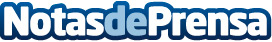 Lentes y Patillas de Gafas, al mejor precio desde EspañaRepuestosGafas.com es la primera plataforma de comercio electrónico que suministra patillas y lentes compatibles de repuesto para gafas Ray-Ban y OakleyDatos de contacto:Marta610251868Nota de prensa publicada en: https://www.notasdeprensa.es/lentes-y-patillas-de-gafas-al-mejor-precio Categorias: Imágen y sonido Moda Andalucia Emprendedores E-Commerce Consumo http://www.notasdeprensa.es